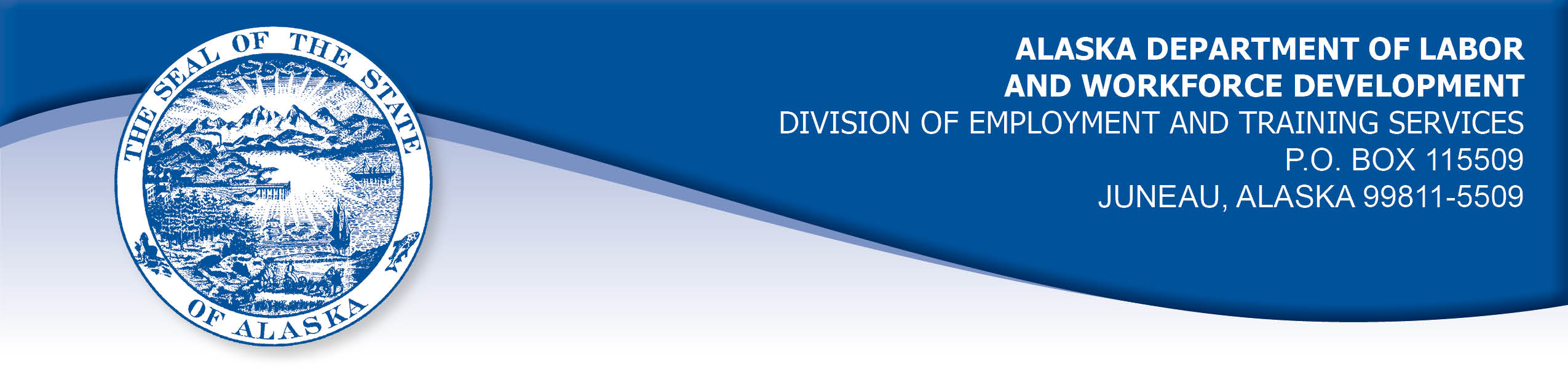 APPEAL TRIBUNAL DECISIONDocket Number: P23 0002     Hearing Date: March 1, 2023CLAIMANT:                                               EDGAR SIMSCLAIMANT APPEARANCES:                        DETS APPEARANCES:Edgar Sims                                                   	NoneCASE HISTORY AND FINDINGS OF FACT(Timeliness)The claimant filed an appeal against a July 28, 2021 pandemic unemployment assistance (PUA) determination that denied benefits under AS 23.20.378 on the grounds that the claimant was not available for work. The Division mailed the determination to the claimant address of record on July 28, 2021. The claimant’s appeal was filed on February 9, 2023, giving rise to the issue of the timeliness of the claimant’s appeal.The claimant did not receive the determination. The claimant was incarcerated and not able to access a computer, cell phone, or his mail. He was released from custody on January 31, 2023. He filed his appeal upon learning of his denial, February 9, 2023.PROVISIONS OF LAWAS 23.20.340. Determination of claims.(e)	The claimant may file an appeal from an initial determination or a redetermination under (b) of this section not later than 30 days after the claimant is notified in person of the determination or redetermination or not later than 30 days after the date the determination or redetermination is mailed to the claimant’s last address of record. The period for filing an appeal may be extended for a reasonable period if the claimant shows that the application was delayed as a result of circumstances beyond the claimant’s control.(f)	If a determination of disqualification under AS 23.20.360, 23.20.362, 23.20.375, 23.20.378 - 23.20.387, or 23.20.505 is made, the claimant shall be promptly notified of the determination and the reasons for it. The claimant and other interested parties as defined by regulations of the department may appeal the determination in the same manner prescribed in this chapter for appeals of initial determinations and redeterminations. Benefits may not be paid while a determination is being appealed for any week for which the determination of disqualification was made. However, if a decision on the appeal allows benefits to the claimant, those benefits must be paid promptly.8 AAC 85.151 provides in part;  An appeal may be filed with a referee, at any employment center, or at the central office of the division and, if filed in person, must be made on forms provided by the division. An appeal must be filed within 30 days after the determination or redetermination is personally delivered to the claimant or not later than 30 days after the date the determination or redetermination is mailed to the claimant’s last address of record. The 30-day time period will be computed under Rule 6 of the Rules of Civil Procedure. However, the 30-day period may be extended for a reasonable time if the claimant shows that the failure to file within this period was the result of circumstances beyond his or her control.CONCLUSIONAn appellant has the burden to establish some circumstance beyond the appellant’s control prevented the timely filing of the appeal. It is clear from Estes v. Department of Labor, 625 P.2d 293 (Alaska 1981) that a late claimant must show some quantum of cause; implicit is the requirement that the claimant's delay be caused by some incapacity, be it youth, illness, limited education, delay by the post office, or excusable misunderstanding, at the very least, and that the state suffer no prejudice. If the delay is short, the claimant need show only some cause; for longer delays, more cause must be shown. Borton v. Emp. Sec. Div., Super. Ct., 1KE-84-620 CI, (Alaska, October 10, 1985).A circumstance beyond the claimant’s control prevented his appeal from being filed within the 30 day time limit. He appealed the determination upon first learning of it.DECISIONThe claimant’s appeal from the notice of determination issued on July 28, 2021 is ACCEPTED as timely filed.FINDINGS OF FACT(Availability)The claimant established a claim for Pandemic Unemployment Assistance (PUA) benefits effective March 8, 2020. The Division determined that the claimant was not eligible for regular unemployment benefits because he did not have wages in covered employment on which to base a claim.  The claimant was released from incarceration in January 2020. He located employment that was to begin March 2020. The employment did not begin due to the pandemic. The claimant was found eligible for PUA benefits.The claimant was incarcerated again on September 11, 2020 because he had violated the conditions of his release. He remained incarcerated untilFebruary 8, 2021. At that time, he was released to begin a treatment program. He finished the treatment program on June 2, 2021. He entered a plea agreement with the court system. He was incarcerated from June 2021 through January 31, 2023.During his incarceration between September 2020 and February 2021, the claimant was not allowed to work. Beginning in February 2021, the claimant was eligible to work during part of the Treatment Program. He was required to be issued an ankle monitor for tracking purposes. He did not find employment at that time. He did not get an ankle monitor. He did look for work during that period.STATUTORY PROVISIONSAS 23.20.080 Federal-state cooperation(a) In the administration of this chapter, the department shall cooperate, to the extent consistent with this chapter, with the Secretary of Labor, and shall take action through the adoption of regulations, administration methods, and standards that is necessary to obtain for this state and its citizens all advantages available under 26 U.S.C. 3303 and 3304 (Internal Revenue Code) and the Wagner-Peyser Act, as amended. The department shall comply with the regulations of the Secretary of Labor relating to the receipt or expenditure by this state of money granted under these federal laws and shall make reports in the form and containing the information which the Secretary of Labor requires. The department shall comply with the provisions which the Secretary of Labor may from time to time find necessary to assure the correctness and verification of the reports. The department may cooperate with every agency of the United States charged with the administration of an unemployment insurance law.The CARES Act of 2020, Public Law 116-136, Title II, Sec. 2102 Pandemic Unemployment Assistance(3) COVERED INDIVIDUAL.—The term “covered individual”—(A) means an individual who—(i) is not eligible for regular compensation or extended benefits under State or Federal law or pandemic emergency unemployment compensation under section 2107, including an individual who has exhausted all rights to regular unemployment or extended benefits under State or Federal law or pandemic emergency unemployment compensation under section 2107; and(ii) provides self-certification that the individual—(I) is otherwise able to work and available for work within the meaning of applicable State law, except the individual is unemployed, partially unemployed, or unable or unavailable to work because—(aa) the individual has been diagnosed with COVID–19 or is experiencing symptoms of COVID–19 and seeking a medical diagnosis;(bb) a member of the individual's household has been diagnosed with COVID–19;(cc) the individual is providing care for a family member or a member of the individual's household who has been diagnosed with COVID–19;(dd) a child or other person in the household for which the individual has primary caregiving responsibility is unable to attend school or another facility that is closed as a direct result of the COVID–19 public health emergency and such school or facility care is required for the individual to work;(ee) the individual is unable to reach the place of employment because of a quarantine imposed as a direct result of the COVID–19 public health emergency;(ff) the individual is unable to reach the place of employment because the individual has been advised by a health care provider to self-quarantine due to concerns related to COVID–19;(gg) the individual was scheduled to commence employment and does not have a job or is unable to reach the job as a direct result of the COVID–19 public health emergency;(hh) the individual has become the breadwinner or major support for a household because the head of the household has died as a direct result of COVID–19;(ii) the individual has to quit his or her job as a direct result of COVID–19;(jj) the individual's place of employment is closed as a direct result of the COVID–19 public health emergency; or(kk) the individual meets any additional criteria established by the Secretary for unemployment assistance under this section; or(II) is self-employed, is seeking part-time employment, does not have sufficient work history, or otherwise would not qualify for regular unemployment or extended benefits under State or Federal law or pandemic emergency unemployment compensation under section 2107 and meets the requirements of subclause (I); and(B) does not include—(i) an individual who has the ability to telework with pay; or(ii) an individual who is receiving paid sick leave or other paid leave benefits, regardless of whether the individual meets a qualification described in items (aa) through (kk) of subparagraph (A)(i)(I).AS 23.20.378 provides:(a)	An insured worker is entitled to receive waiting-week credit or  benefits for a week of unemployment if for that week the insured worker is able to work and available for suitable work. An insured worker is not considered available for work unless registered for work in accordance with regulations adopted by the department. An insured worker may not be disqualified for failure to comply with this subsection if (1) 	the insured worker is not available for work because the insured worker (A) 	is ill or disabled; (B) 	is traveling to obtain medical services that are not available in the area in which the insured worker resides, or, if a physician determines it is necessary, the insured worker is accompanying a spouse or dependent who is traveling to obtain medical services; (C) 	resides in the state and is non-commercially hunting or fishing for personal survival or the survival of dependents; (D) 	is serving as a prospective or impaneled juror in a court; or (E) 	is attending the funeral of an immediate family member for a period of no longer than seven days; and (2) 	a condition described in (1) of this subsection occurs during an uninterrupted period of unemployment immediately following a week for which the insured worker has filed a compensable claim, and work has not been offered that would have been suitable for the insured worker before the illness, disability, hunting, fishing, medical travel, jury service, or funeral attendance. (b) 	A waiver of disqualification for an illness or disability under (a)(1) of this section may not exceed six consecutive weeks. 8 AAC 85.350:	(a)	A claimant is considered able to work if the claimant is physically and mentally capable of performing work under the usual conditions of employment in the claimant's principal occupation or other occupations for which the claimant is reasonably fitted by training and experience.	(b)	A claimant is considered available for suitable work for a week if the claimant		(1)	registers for work as required under 8 AAC 85.351;		(2)	makes independent efforts to find work as directed under 8 AAC 85.352 and 8 AAC 85.355;		(3)	meets the requirements of 8 AAC 85.353 during periods of travel;		(4)	meets the requirements of 8 AAC 85.356 while in training;		(5)	is willing to accept and perform suitable work which the claimant does not have good cause to refuse;		(6) 	is available, for at least five working days in the week, to respond promptly to an offer of suitable work; and		(7)	is available for a substantial amount of full-time employment. 	CONCLUSIONThe CARES Act, Public Law 116-136, Title II, Sec. 2102 Pandemic Unemployment Assistance defines a “covered individual” as a person who is not eligible for unemployment benefits under any State of Federal program and who is unemployed because one of a list of reasons related to the COVID-19 pandemic. The claimant in this case has not recently worked in covered employment that would qualify him for a claim for regular unemployment benefits. The CARES Act provides that an individual must meet the availability requirements of the law outside of having COVID and caring for someone with COVID. The claimant was not able to work and available for work during his incarceration.DECISIONThe determination issued on July 28, 2021 is AFFIRMED. The claimant is denied  benefits from the Pandemic Unemployment Assistance (PUA) program beginning September 12, 2020 through February 13, 2021.	APPEAL RIGHTSThis decision is final unless an appeal is filed in writing to the Commissioner of Labor and Workforce Development within 30 days after the decision is mailed to each party. The appeal period may be extended only if the appeal is delayed for circumstances beyond the party’s control. A statement of rights and procedures is enclosed.Dated and mailed on March 2, 2023.       						      Tom Mize			                                  Tom Mize						      Appeals Officer